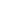 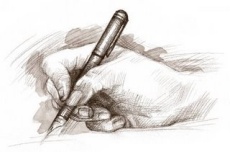 EL QUIJOTE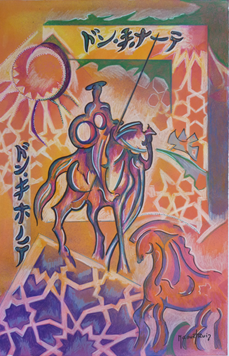 AUTOR: EL PINTOR GRANADINO MANUEL RUIZ- RUIZ  (ESPAÑOL)23 de Abril: Día Mundial del LibroEl origen de esta celebración se debe a que el 23 de abril se conmemora el fallecimiento de tres grandes escritores: el español Miguel de Cervantes y Saavedra, el inglés William Shakespeare y del cronista Garcilaso de la Vega (el Inca), todo ocurridos en 1616. De esta forma, la Unesco en 1995, aprobó proclamar el 23 de abril de cada año, el DÍA MUNDIAL DEL LIBRO y del Derecho de Autor.Además, se cumplen 400 años de la muerte del padre de las letras españolas, que se celebran alrededor del mundo. Cervantes publicó  una recopilación de 12 novelas breves, escritas entre 1590 y 1612, con el título de ---Novelas ejemplares de honestísimo entretenimiento ---. La creación  de don Quijote y Sancho Panza ha sido tan fuerte, de vida tan larga y sólida, que ha proyectado una niebla sobre la figura de su creador. 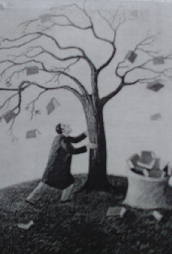 EL QUIJOTE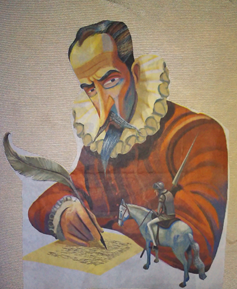 Imagen publicada en el diario El Mercurio 17.04.16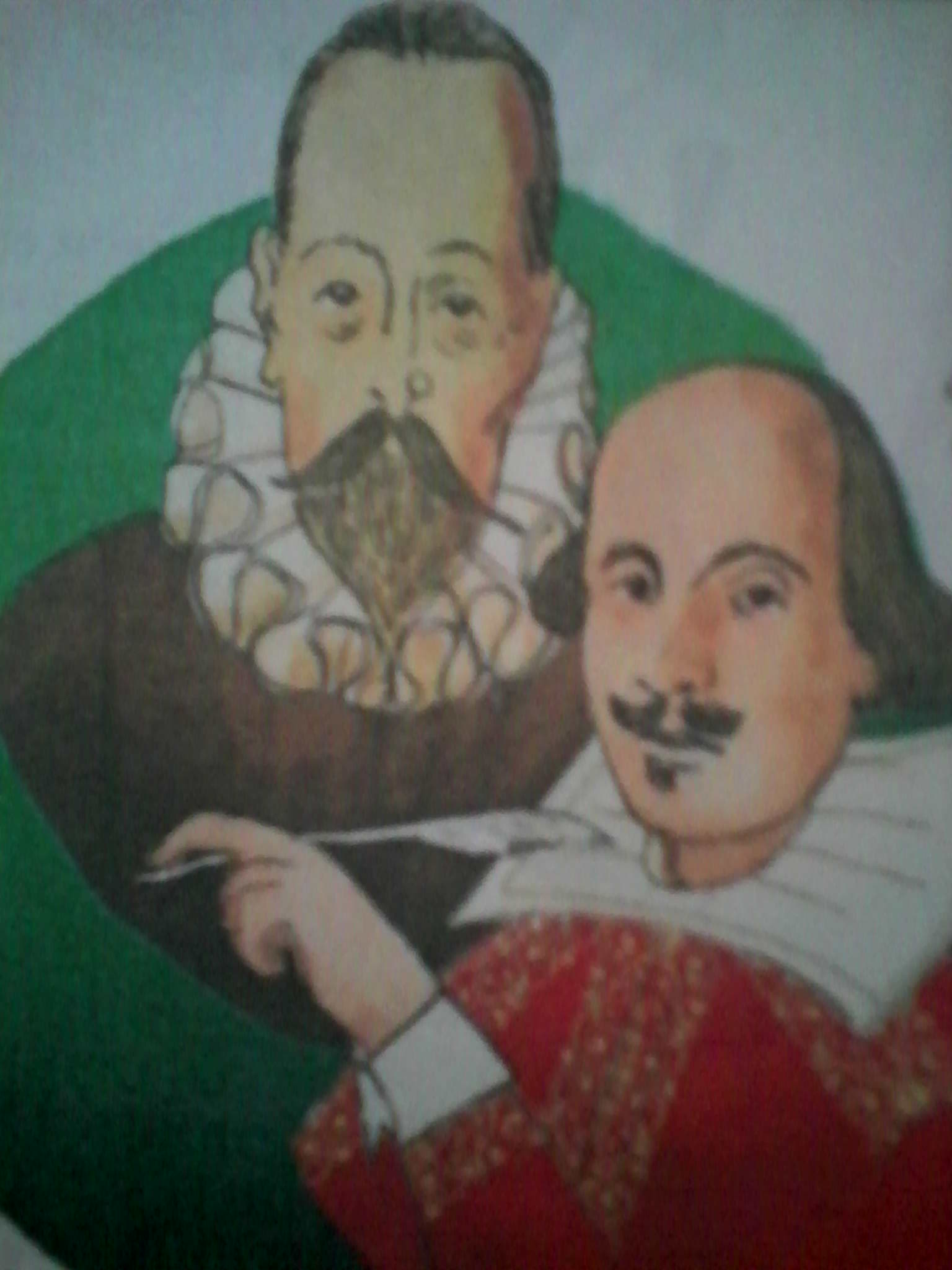 Miguel de Cervantes y Saavedra yWilliam ShakespeareMiguel de Cervantes y Saavedra, autor de El Quijote y William Shakespeare, autor de Hamlet o el Rey Lear o Macbeth u Otello. EL QUIJOTE Y SU ESCUDERO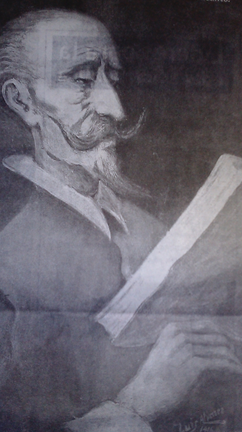 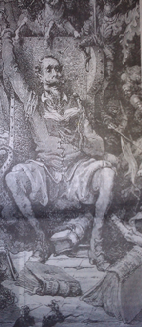 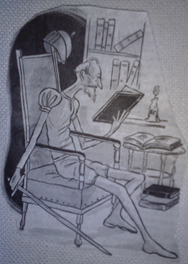 En la mente del mundo literario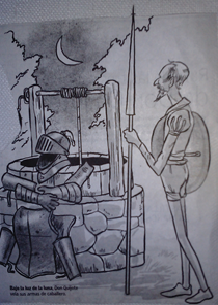 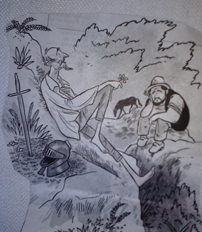 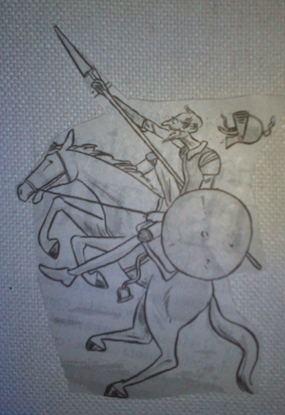   LA PERENNE MARAVILLA DEL QUIJOTE  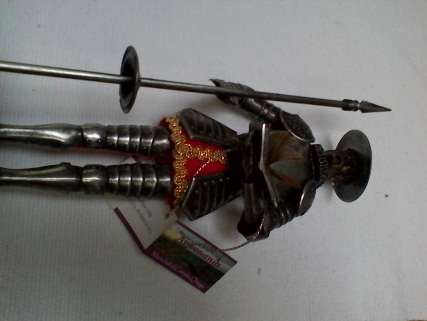 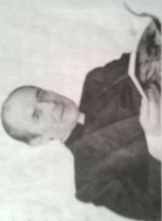 Por IGNACIO VALENTE                                                                                                   JOSÉ MIGUEL IBÁÑEZ LANGLOISSe ha  escrito tanto sobre Cervantes que parece superfluo agregar algo a esa inmensa bibliografía. Me atrevo yo a hacerlo por un título de cantidad: nunca dejé pasar más de tres o cuatro años sin una nueva  relectura  del Quijote, esa obra fundacional del género que hoy llamamos novela. Releerla me proporciona tal gozo estético, tal entretención  y tanta risa, que su  lenguaje y su humor me tienen enviciado. Pienso que contadísimos libros, del género literario que sea --- y entre ellos ninguna novela ---, acompañan al Quijote entre las más altas cumbres de la literatura universal.El atractivo supremo del lenguaje, además de la obvia riqueza y creatividad de su léxico, reside en otras cualidades más profundas. Ese idioma tiene vida propia: parece fluir de sí mismo, como dotado de un ánima encantada. De  allí la manera naturalísima de juntarse  una palabra con otra. Cada una con la siguiente. De allí la exuberancia de sus giros y flexiones, la plasticidad expresiva de su sintaxis, la gracia de sus propios descuidos e incorrecciones, el acierto de sus modismos y circunloquios, su sensorialidad musical. La relación entre don Quijote y Sancho es una de las grandes amistades --- quizá la más grande, y sobre  todo la más desigual y pintoresca --- que hayan inventado las letras humanas. LAS  MÁSCARAS DE CERVANTES..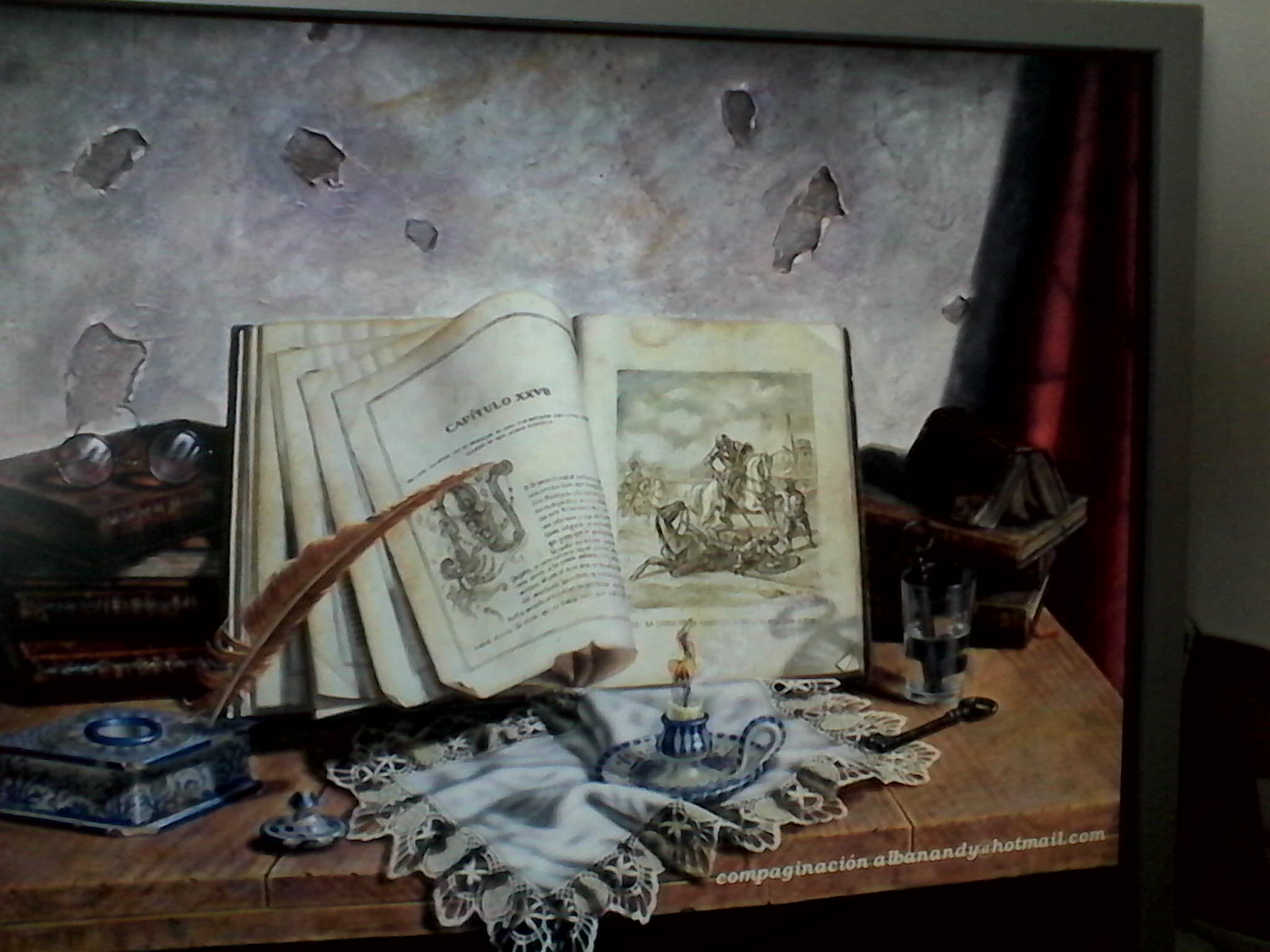 Por  Mr. Deans: El Cervantes de carne y hueso, muerto hace casi cuatro siglos, no es inasequible por definición; es una sombra  que no podemos alcanzar, según lo comprueba Jean CanavaggioEn su  estudio Vida y literatura: Cervantes en el “Quijote”. Luego de advertir  la casi completa falta de escritos íntimos del autor, el cervantista francés postula que en la novela es posible descubrir “el doble de aquel sujeto desaparecido”, que se deja entrever en las muestras dispersas de un autibiografismo episódico. La primera de ellas está en el prólogo de la primera parte, donde el escritor se representa “suspenso, con el papel delante de la pluma  en la oreja, el codo en el bufete y la mano en la mejilla, pensando lo que diría…”  MARCO ANTONIO DE LA  PARRA, Dramaturgo: Para el conocido dramaturgo y crítico, sus escenas  favoritas --- más que una--- del Quijote “están en la segunda parte, ¡tan gozosa y lúdica! Allí la imaginación del autor  está libre de todo peso, por encima del bien y el mal. Río a carcajadas cuando el Quijote cervantino --- se enfrenta al apócrifo Quijote de Avellaneda y funda la escritura posmoderna, permitiendo que un personaje de ficción se enfrente con su alter ego.OSCAR HAHN, Poeta: Al principio de la segunda parte del Quijote hay un coloquio en el que participan tres personajes: Don Quijote, Sancho y el bachiller Sansón Carrasco. Para perplejidad del lector, Don Quijote es informado de que existe un libro que se llama “El ingenioso hidalgo Don Quijote de la Mancha”. Este se  sorprende de que el autor esté al tanto de sus aventuras. Después de algunas preguntas entre Hidalgo y Sansón, llega la segunda parte del Quijote. Es un juego brillante, muy moderno, que abrió las compuertas para que los escritores venideros dieran rienda suelta a su imaginación y elaboran ingeniosas variaciones sobre esta clase de artificios.ANA MARÍA LARRAÍN, crítica  literaria: Don Quijote regresando a casa. “Loco, es decir… derrotado, salido de la genialidad de Miguel de Cervantes y “solo por la fuerza le pueden imponer a Don Quijote la renuncia a su mundo, a ese mundo irreal, pero que existe con una fuerza sublime en su cabeza y en s u corazón.ANTONIO SKÁRMETA, escritor: Don Quijote, a punto de morir en su casa, le pide  disculpas a familiares y amigos por sus extravagancias: “Ya en los nidos de antaño, no hay pájaros hogaño. Yo fui loco y ya soy cuerdo; fui don Quijote de la Mancha y soy agora Alonso Quijano el bueno.” Genial ironía de Cervantes.CRISTIAN  WARNKEN  escritor: “Es el momento en que el Quijote agónico en su lecho de enfermo reconoce que no es el Quijote, sino  que Alonso Quijano”. Este es un libro para reír a mandíbula batiente durante todos los episodios ---añade---, pero este pasaje  es el más conmovedor para mí, porque Sancho le pide Alonso Quijano, que vuelva a ser Don Quijote.DÍA DEL LIBRO SI NO LEES, TÚ TE LO PIERDES2016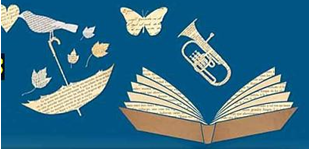 DÍA DEL LIBRO Un libro abierto es un cerebro que habla; cerrado, un amigo que espera; Olvidado, un alma que perdona; destruido, un corazón que llora. (Proverbio Hindú).IGNACIO VILLASECAALGARROBO   -  CHILE POR DEJAR FAMA E  MEMORIA… — ©Ayer, al revisar mi estantería, tuve la sorpresa de escuchar la aguada voz de un cuadernillo que había dejado olvidado.-- ¡He, tú, irresponsable!  Miré asombrado. Era un conjunto delgado de hojas de algunos toscos dibujos de mis primeros años como profesor.Encarándose conmigo me mostró su tapa desteñida “Por dejar fama e memoria  de mí”.La voz aguda como de niño me espetó:--- ¡Qué te has creído! Me prometiste fama y tus alumnos gozaron mis aventuras…y luego ¡chao!Me arrumbaste.Tartamudeé algunas excusas, pero era imposible. --- ¡Acaso me quieres dejar como un Peter Pan! El libro que no creció…Pero, yo deseo crecer--- ¿Dónde están tus arrebatos? Querías que todos los niños se estremecieran con las hazañas de don Pedro, y así, luego sabrían algo de tu origen y del desarrollo de su tierra….Me emocioné.  Estaba  tembloroso hasta que me  salió  la voz, hice la promesa de darle vida, de hacerle crecer nuevamente. Y luego, cobardemente pensé que no tenía el genio necesario ni la prosa adecuada y pensé escaparme…Pero me dejó. Saltó a mi vida, se pegó a mí conciencia y ahora estoy en el trance…Debo hacer crecer este, mi propio Peter Pan libro, y estoy acongojado, meditando como lo haré, porque sí que le  haré. SUSANA ROJAS OLIVARESQUILLOTA   -  CHILE LIBRO BONITO… — ©Era un libro tan bonito que Mateo quería  tenerlo, el niño deseaba el libro más que nada en su pequeña vida, se propuso hacer cualquier sacrificio para tenerlo  y se lo pediría a su padre como regalo de cumpleaños, sabía que faltaba mucho tiempo para eso, pero mientras se portaría muy bien, haría todo lo que su mamá le pidiera, sería el mejor alumno de su curso y hasta comería puré que no le gustaba. Soñaba en las noches con su bello libro, él era el protagonista y viajaba en su nave aventurera, era tremendamente feliz, ahora sólo faltaba que fuera su cumpleaños. Se esforzó todo el tiempo…al llegar  el día de su cumpleaños despertó temprano, nadie lo despertó con el “cumpleaños feliz” ¡qué cosa más extraña! Se sentó en la cama y a los pies de ella había  un pequeño paquete envuelto en papel de regalo y con una cinta de color verde, su color favorito, lo tomó con ansiedad, lo tocó con sus pequeños dedos… ¡sí, parecía ser Él! Su esperado libro… rompió el papel con impaciencia… ¡era su libro!, sí, ese que espero casi todo un año. Mateo no se dio cuenta cuando sus padres entraron a su dormitorio, solo vio una torta con las velitas que flotaba hasta su lado, se dio un palmetazo en los ojos que estaban mojados y escuchó un… ¡CUMPLEAÑOS FELIZ! Abrió  su tesoro y en la primera página leyó con dificultad que decía: “para que no me olvides”Tu padre.MANUEL AHUMADA POBLETE   LIMACHE   -  CHILEGOTAS DE LLUVIA — ©Esa noche, justo en los momentos que me acostaba, comenzó a llover torrencialmente y sin imaginarme, el fuerte viento que acompañaba a la lluvia, logró desplazar  algunos centímetros, las planchas que  cubrían el techo de la  casa y al poco rato, el agua que fue ingresando al entretecho y desplazarse al interior de la vivienda. Primero con algunas gotas, luego gotas más tupidas que se desplazaban por las murallas y ello me preocupó. Fue el instante que comenzaba a recorrer la casa para ver los daños que la lluvia estaba dejando, observé como caían gruesas  gotas sobre el mueble donde guardaba celosamente mis libros. La habitación estaba en silencio absoluto y solamente se escuchaba como caían las gotas de lluvia. Fue el momento que pensé en ir a buscar unos  tiestos para que ahí cayera el agua y no inundara la habitación y se mojaran todos mis libros. Era una buena cantidad de libros que fui acumulando con el pasar del tiempo y que con tanto cariño cuidaba, leía y guardaba.Apagué la luz para salir de allí, sabiendo que ahora los libros estaban protegidos, cuando una fuerte voz  me habló de manera ronca y gruesa:--- ¿A caso me dejarás aquí en medio de la humedad?Me paralicé totalmente, sin pensar quien me hablaba…--- No te asustes, soy el libro que aún no lees. Son bastantes hojas que cuentan una variada gama de historias que te entretendrán por mucho tiempo…Verdad, ya me había olvidado de este libro, puesto que he estado con tantas cosas en la mente, que no me he dado el momento de comenzar a leerte.Tomé  el libro y acariciándolo suavemente, lo puse bajo el brazo y descendí al primer piso, donde estaba mi dormitorio y sobre mi velador, acomodé  el libro, para desde ese momento, comenzar a leerlo  y  transformarnos  en grandes amigos, caminando juntos como grandes amigos y lector de sus historias.ANA MARÍA ADRIASOLA   ALGARROBO   -  CHILEEL LIBRO — ©Al cogerlo en mis manos, sentí mucha energía. Con el ruido de sus páginas susurró en mis oídos una invitación apasionante. Quería llevarme por un puente colgante sobre las acantilados hasta llegar a un gran monasterio dorvinche.Al entrar me impresionó un hall principal sobre la figura del eneagrama, los dervinches danzaban el himno al sol. Volvió a musitarme que nos integráramos a tan bella danza. Sentí vergüenza y temor, más, cuál sería mi sorpresa al ver a mi amigable libro dar vueltas sobre sí mismo, cayendo en un ritmo frenético. Contagiada por su entusiasmo, entré al círculo que los monjes habían formado para finalizar su representación bailando como simples títeres manejados por los hilos del universo.IGOR GRGUREVIC   ALGARROBO   -  CHILEEL CONEJO — ©Estaba un niño sentado en una roca, mirando el mar, sintiendo un gran  dolor por la enfermedad de su mamá, lo que lo afligía y lo sacaba de su mundo de amor.--- ¿Por qué sufro tanto? ¿Por qué me afecta tanto el dolor?--- Porque el dolor es un gran maestro --- dijo un conejo que estaba a su lado y lo miraba a los ojos amorosamente.--- Pero si tú no puedes hablar, tú eres un conejo, esto no puede ser ---respondió el niño.--- El dolor es el que te enseña lo correcto de lo incorrecto, lo normal de lo anormal.--- ¿Y cómo sabes eso? --- preguntó el niño.--- Mira la naturaleza y sabrás la respuesta correcta.  ECUADOR, LA MITAD DEL MUNDOEstoy a medio camino con un pié aquí  y el otro allá. Soy un libro abierto en la mitad. Desde la dificultad estoy mal integrado, impaciente, inquieto y suficiente. Desde la alegría de lo positivo, tengo todo el mundo para mí.LA PLAZAPasaba frente a la plaza, cuando el alboroto de un  grupo de libros me distrajo. Todos  hablaban como atropellándose, todos querían hablar, hasta que uno se impuso. ¡Silencio amigos!, solo uno será el elegido, no se peleen. Entonces apareció uno grandoteEL LIBRO EN EL ESTANTEEstoy desde hace mucho tiempo esperando a un espíritu piadoso y curioso que me rescate desde este anaquel. Daré muchas alegrías a quien me lleve. Haré mi lectura suave, romántica y estimulante. Le diré a mi lector que “lo mejor de la vida es  la ilusión” porque es seguro que será un ser sensible, comprensivo, pero sin lugar a dudas deberá sentirse lejos de la hipocresía, vulgaridad del mundo. Si no me lleva, me bastará con su mirada afable y lo dejaré pasar agradeciéndole tácitamente su generosa mirada.MI PRIMER VIAJELlegó una rubia preciosa y me sacó del estante; ¡qué fantástico! Me voy de viaje, no he viajado  nunca en avión y ahora lo voy hacer por primera vez. Mi rubia me lleva en brazos, se sienta, me acaricia, soy feliz, luego se duerme. Hemos llegado, ella se para y se va. ¡Horror! Me ha abandonado, mi aventura sólo dura un día y termina abandonado, triste empolvado en una bodega del aeropuerto. CARTA DE AJUSTECarta de ajuste es, en realidad, un acta notarial, un espejo al fondo del pasillo que refleja nuestra imagen aunque apaguemos la luz, un riguroso inventario de certezas siempre a medias que son las mejores, un testimonio, en fin, de tanto pequeño desajuste cotidiano, de tanto empeño del poeta y su lector por encontrar esa luz que se nos niega… (de una carta de Rafael Soler) ALBERTO INFANTE – MADRID - ESPAÑAUn libro abierto es un cerebroQue habla; cerrado, un amigoQue espera; olvidado, un almaQue perdona; destruido, unCorazón que llora. (ProverbioHindú) AUREA LÓPEZ QUILESALICANTE  -  ESPAÑA  HAY LIBROS ©Los libros de historiasMe ponen melancólicaY los de magia,Un poco nostálgica.Con los de CienciasAprendo de experienciasY busco en el diccionarioPalabras desconocidas.Para pasar el tiempoLeo entretenimientosY para preparar galletasDe mi libro de cocinaLas más apetitosas recetas.                                                                                                                                     CON VOZ PROPIA – ANALÍA PASCANER – ARGENTINA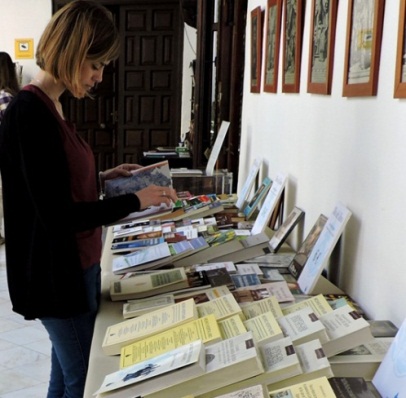 Durante toda esta semana, los turistas, curiosos y amantes de la lectura podrán acercarse a la Casa de los Pisa, junto a la Iglesia de Sta. Ana en Plaza Nueva de Granada, y celebrar con  ellos el Día Internacional del Libro. www.museosanjuandedios.com. (Colaboración del pintor granadino MANUEL RUIZ- RUIZ (ESPAÑOL)DIA DE LA MADRE- 10 de mayo -A LAS MADRES:A mi Madre:“Delante de ti me veo en el espejo que no acepta cambios, ni corbata nueva ni peinarse en esta forma. Lo que veo es eso que tú ves que soy, el pedazo desprendido de tu sueño, la esperanza boca abajo y cubierta de vómitos.Oh madre, tu hijo es éste, baja tus ojos para que calle el espejo y podamos reconciliar nuestras bocas. A cada lado del aire hablamos de cosas distintas con iguales palabras. Eres una columna de ceniza (yo te quemé), una toalla en la percha para las manos que pasan y se frotan, un enorme búho de ojos grises que espera todavía mi nombramiento decorativo, mi declaración conforme a la justicia, a la bondad del buen vecino, a la moral radiotelefónica. No puedo allegarme, mamá, no puedo ser lo que todavía ves en esta cara. Y no puedo ser otra cosa en libertad, porque en tu espejo de sonrisa blanda está la imagen que me aplasta, el hijo, verdadero y a medida de la madre, el buen pingüino rosa yendo y viniendo y tan valiente hasta el final, la forma que me diste en tu deseo: honrado, cariñoso, jubilable, diplomado.” JULIO CORTÁZAR
              Julio Cortázar y su Madre.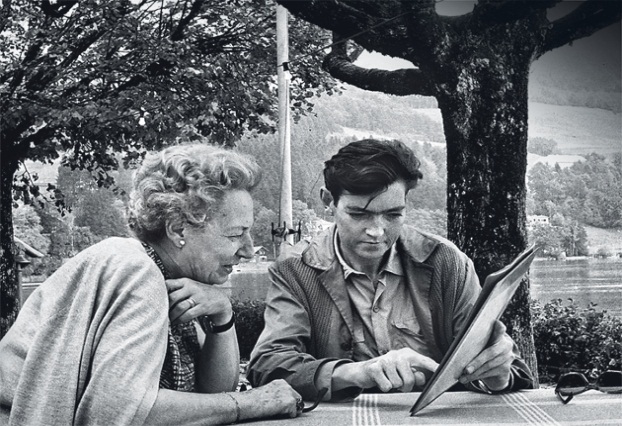 DULZURA                                                Gabriela MistralMadrecita mía,Madrecita tierna,Déjame decirteDulzura extremas.Es tuyo mi cuerpoQue hiciste cual ramoDeja removerloSobre tu regazo.Juega tú  a ser hojaY yo a ser rocío:Sobre tus dos brazosTenme suspendido.Madrecita mía,Todito mi mundoDéjame decirteLos cariños sumos.MADRE                                                                                 FERNANDO BOTERO BETACUR

Madre, desde la lejanía de tu gloria
me llegan con frecuencia bendiciones,
e infantiles fragmentos de oraciones
que suavizan la piel de la memoria.

Tu espíritu es un ave migratoria
que abandona las plácidas regiones,
para cubrir de aladas protecciones
al hijo, que tropieza con su historia.

Así, como hace tiempos, de pequeño
con mis lamentos perturbé tu sueño
y lo sacrificaste todo por mi suerte;

igual que cuando al mundo me trajiste:
¡bésame tiernamente si estoy triste
y arrúllame en la hora de la muerte!CONTANDO EL CUENTO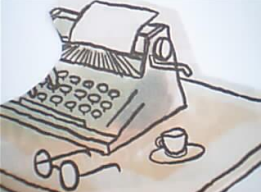 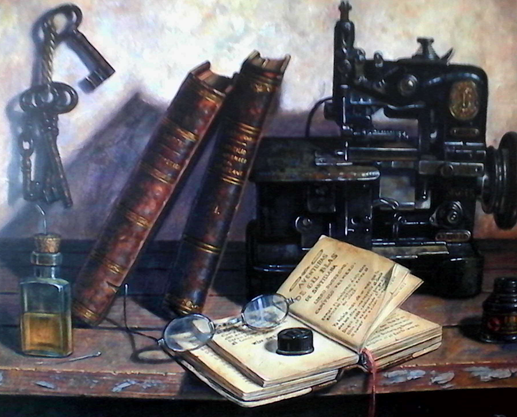 EDY NAVARRO PINEDAOLMUÉ   -  CHILE MIRADA — ©Estoy ante el espejo. Trataré de ser objetiva con lo que veo, pero es difícil. – (Ifigenia se habla así misma, ante el antiguo espejo negro de su comedor, tratando de ser lo más sincera posible).Ante mi veo una mujer flaca, demacrada, de aspecto tristón. El cutis de un color pálido amarilloso que se ve como tostado por las canas blancas que lo circundan. Pelo blanco, corto mezclado con pelos negros, crespo, desordenado, porque la humedad del día lo encrespa más. Un mechón cae a un costado de la cara. Sus rasgos más notorios, son las cejas blanquinegras, nariz larga delgada, que separa los ojos, pequeños, de párpado alto, color café claro, que obligan a agrandarlos, con una línea delgada negra. A ambos lados, hay un  surco más o menos profundo, que cae hasta los labios delgados. La mandíbula inferior termina en un hoyuelo y la parte en dos. Lo más relevante que observo es el pelo y el hoyuelo en la mandíbula inferior. Cuello largo, con arrugas circulares típicas de la edad y de una operación a la tiroides. Al sonreír, cambia un poco su aspecto demacrado y triste con lo que mejora un poco su presentación. Dientes parejos, color marfil oscuro. De frente, el cuerpo se ve de espaldas cuadradas, brazos largos, poca cintura y caderas anchas. Estómago plano y piernas largas y delgadas. De costado, la espalda se ve curvada especialmente a un lado. Los pies de tamaño regular ni chicos ni grandes. Las cosas que agradan del aspecto de la persona que estoy mirando, son principalmente su pelo, que se observa dócil y abundante. Las manos de uñas cortas, ágiles, adecuadas para tocar guitarra. Lleva un anillo en el dedo meñique que está incrustado en la cintura que ha formado, por el no haberlo sacado desde hace mucho tiempo (regalo del 5ª aniversario), igualmente que el anillo de matrimonio, de la mano izquierda. La vestimenta diaria, es sencilla, pantalón y suéter, un pañuelo al cuello y zapatos de taco bajo. Si se encontrara con una persona así  en la calle, diría que aún es una persona vigente, que no llama la atención porque no usa nada llamativo, al contrario es sencilla, tranquila, relajada, sin complicaciones. Camina lento, observando el entorno. Si la vecina dijera algo de ella, diría que es maniática, que camina demasiado, o que se preocupa mucho su aspecto físico.  Un día su amiga María Eugenia, le contó: De lejos, vi una señora de edad, que caminaba con su carrito de las  compras y que se veía ¡regia! De pronto, me di cuenta que eras tú…Le levantó el ego….                                                                                                                                                                              SONIA PINO ENCINALIMACHE  -  CHILEMIS NIETOS — ©Con ellos he crecido como persona, se han convertido actualmente en mis guías y profesores, de ellos he aprendido a mirar las cosas con otro prisma, a  estudiar, a cultivarme, a hacer realidad mis sueños. Los talentos que yo carezco, ellos los tienen: la música, el violín, la guitarra. Actividades de las que me hago parte y disfruto plenamente.En relación a la pintura, mi nieta hace un cuadro en una tarde y yo en un mes, se nota la diferencia, ella tiene la juventud y yo la limitación de los años, pero eso no es impedimento para intentarlo.Me ha costado introducirme en la informática, pero la paciencia de ellos me ha llevado a tratar de hacerlo, no quiero quedar atrás, los abuelos tenemos que demostrar que si nos proponemos algo, lo hacemos. Ahora leo más que antes, es mi tiempo y lo empleo en hacer lo que quiero. Con ellos conversamos, discutimos y tenemos animadas charlas, yo les cuento acontecimientos de mi generación y términos que están en mis recuerdos. Mis nietos son o un regalo que Dios me dio. Son mis más grandes tesoros, no los cambiaría por ninguna cosa, son mis más valiosa joya. ROSA ESTER LOISVALPARAÍSO  -  CHILECARRUSEL — ©--- ¿A cuál te vas a subir tú? --- No sé. Me gusta el blanco. Pero hay un niñito en él ¡Mira, allá vienen dos vacíos! Uno café con el pelo amarillo y el del lado blanco entero. El café para ti y el blanco para mí --- dijo, mientras el carrusel giraba lento al compás de una música cadenciosa, siguiendo el ritmo de los caballitos al subir y bajar en su pedestal. La vuelta estaba por terminar.---Papito, quiero subirme al blanco --- dije, pero él siempre nos hacía respetar a la otra. Llegó el momento de subirnos y lo hice en el caballo café. No me gustó, pero cuando el carrusel comenzó a girar, se me olvidó. Tenía siete años. Mi papá, nos llevaba los domingos, a mi hermana Inés, de casi nueve años, y a mí, a los juegos de entretención. Que felices éramos, peleábamos para subirnos en los juegos que estaban instalados en un lugar techado y cerrado.Que felices éramos, peleábamos para subirnos a los juegos. Todos nos gustaban, pero yo quería uno e Inés otro. Siempre era igual. El  único donde subíamos sin pelear era los caballitos del carrusel. A las dos  nos gustaba y mi papá tenía que enojarse para que nos bajáramos. Seguimos recorriendo y mirando los juegos. Estuvimos mirando los el tiro a los patos, los gatos porfiados, la rueda. Peo  había llegado  la hora de volver a casa, donde la mamá nos esperaba con el almuerzo listo. Cuando salió la mamá, nos recibió con mucho cariño y mi papá le dio un beso a la mamá. Se tomaron por la cintura y entramos a la casa para almorzar y contar nuestro paseo de domingo invernal todos felices. MIREYA   PARROALGARROBO  -  CHILELA PEOR ENFERMEDAD ES LA FALTA DE AMISTAD — ©Por un instante vislumbramos nuestra unidad perdida, el desamparo que es ser,  ser humano, la gloria que es ser humano y compartir el pan, la muerte, el verdadero asombro de estar vivos. Inocencia y no ciencia; para hablar aprender a callar, nada pido, nada que sea del otro mundo, solo la luz sobre el mar.El sol lo cubre rodo, lo ve todo y en su mirada fija nos bañamos y en su pupila  largamente nos quemamos y en los abismos de luz caemos. Música despeñada y ardemos y no dejamos huella.  Pero las historias sin dialogo no son extrañas, vacías, amorfas. El ser con otros vitaliza. Con todos los riesgos que ello conlleva. Conoceré más gente. La vida tradicional lejos de la gente no es de mi agrado. Uno produce en medio del trafago, el sueño del aislamiento frente el mar o a la montaña para crear es solo eso, ensueño. Una mentira platónica que uno se hace a sí mismo.Tal tranquilidad continua me produce somnolencia, falta de interacción con el otro, con el medio. Si a eso se suma la falta de amistad, esa carencia se transforma en enfermedad.SERGIO ESPINOZA SOTOSANTIAGO  -  CHILEFELIZMENTE CONECTADO — ©Se conectó a la nube. No lo que ahora se entiende como “cloud computing”, sino lo que se sabe desde tiempos inmemoriales: existen nubes de energía mental que agrupan y asocian ideas por afinidad. Así,  existen nubes de bondad, nubes de egoísmo, nubes de sufrimiento… Su nube era la del amor, pero no el amor que relaciona a parejas (para eso debía conectarse a más de una nube) sino el amor  trascendente, que va más allá de las limitaciones humanas, que le hacía sentir que todos eran sus hermanos y amarlos, de una manera tal que iba por la vida sonriente, con una palabra de aliento a flor de labios, con una sonrisa acogedora que invitaba al intercambio de saludos o comentarios optimistas, derramando amor hacia los demás. Desde que lo hacía, era feliz. De todas maneras,  podía darse cuenta de que era incomprendido por muchos, pero ¿qué era eso comparado con unos pocos que sí reaccionaban positivamente a su presencia? Desde esa  perspectiva, lo contemplaba y disfrutaba todo. Iba por su camino viendo el Bien que estaba en todas partes, por más que hubiera quienes se esforzaran por impedir su expresión…Cuando murió, supo finalmente quien era.JAVIER  COLOMBOALGARROBO - CHILEGÉNERO  EPISTOLAR — ©ÍgneoPienso en tu cara mirándome, en silencio, solo perdiéndonos en la mirada del otro, pienso en tu olor, soy adicto al olor de tu piel, pienso en tu espalda y hacer que mis manos se pierdan ahí, donde nada más me importa que hacerte cariño y darte besos, donde nos convertimos en uno y nuestras almas se entrelazan, pienso en tu oreja, en tu lóbulo y mi lengua haciendo contacto con ella donde lo erótico pasa a ser algo más allá de lo que nuestros cuerpos pueden sentir, pienso en tus pies y que cierres los ojos, y que tú también pienses, lo bonito que sería estar juntos en un momento así queriéndonos, siendo felices, sintiéndonos y siendo las únicas dos personas en este planeta, también pienso en que quieres perder el miedo a tener una relación y eso me pone tranquilo, yo también quiero que no lo decidamos nosotros, sino que el tiempo se encargue de eso, quiero viajar contigo a conocer los lugares bonitos que tus ojos hayan visto, quiero tomar tu mano como si el miedo a soltarte fuera más que el que el que le tengo al peor de mis miedos, quiero sentirte tanto que mi cuerpo alcance un éxtasis tan grande que estuviera al borde del desdoble y quiero hacerte el amor como ningún hombre te lo ha hecho, sé que solo soy un hombre, a veces niño, pero también sé que estoy dispuesto a darte todo lo que esté a mi alcance para ver tu sonrisa todos los días y que puedas estar alegre de estar conmigo, que puedas olvidarte de los daños que otros hombres te hicieron y que puedas confiar en que yo no le haré ni el más mínimo rasguño a tu hermoso corazón, o al menos eso trataré, trataré de que te pierdas en un mundo lleno de cosas lindas, de "te quiero", de sensaciones nuevas juntos y ponernos metas y que nadie en este mundo nos pueda parar y que a fin de cuentas seamos tan invencibles juntos que vamos a tener orgullo para regalar. MARÍA EUGENIA SEGURA LEIVA LIMACHE   -  CHILEREENCUENTRO — ©Conocedor  del campo, con gran apego a la tierra y a las labores agrícolas, siempre con una pala y un sombrero, don Pancho tenía en su parcela a parte de su modesta casa, donde vivía con su esposa y dos hijos, tierras que  cultivaba con sacrificio y esmero. Animales que le servían de compañía para el trabajo y la diversión ya que era corredor de los rodeos que se realizaban periódicamente. En estas fiestas participaba con “el Alegre”, “el Curañón” y “La Capulina”, caballos corraleros de pura sangre. También don Pancho tenía vacas, terneros, gallinas, pollos, dos perros pastores alemanes y una perrita de color negro, con lindo y suave pelaje. Esta perrita no tenía raza  conocida, llegó a la parcela, sin que nadie  la trajera y allí se quedó colaborando con los otros perros, en la búsqueda de animales, que a veces pastaban en el cerro.De nombre “Domitila” le encantaba corretear a las gallinas y pollos adquiriendo la mala costumbre de matar  en las noches algunas de ellas. Cansado don Pancho, por estas pérdidas económicas, tomó la penosa decisión, tan negra, como la perrita. La envió con un amigo que viajaba a Laguna Verde, 50 kilómetros del lugar, y allí la abandonaron.Pasaron tres largos meses de un invierno crudo. Sorpresivamente una mañana de llovizna negra, siente este agricultor unos leves golpecitos  y rasguños, casi inaudibles, en el portón de acceso al corral, donde dormían los animales. Con rapidez  abre y encuentra a la Domitila convertida en un aspecto, sin fuerza y gimiendo sin parar. Don Pancho al ver este desgarrador espectáculo, emocionado y feliz cae desplomado, abrazando a su perrita. Ella a su manera le besaba el corazón a su amo y con el escaso pelaje negro que le quedaba, producto de los sufrimientos, le secaba las lágrimas. JORGE VALDÉS AGUIRRELIMACHE  -  CHILE—SUEÑOS— ©El profesor sufría porque su casa  externa resultaba cada día más estrecha. No había espacio para libros y papeles. Todo lo debía ocupar su hijita de siete años que sufría un terrible problema de salud. La niña no podía salir a la calle porque su piel era tan delicada que hasta la menor brisa la dañaba y peor aún los rayos de  sol. Sus padres le acomodaban espacio para su bicicleta, colchoneta para realizar ejercicios, un amplio escritorio para hacer sus deberes escolares, enviados desde un colegio donde estaba matriculada como alumna especial.El salario del profesor apenas alcanzaba para cancelar  los tratamientos médicos y los costosos medicamentos que día a día debía tener la niña…  Su esposa, no podía trabajar fuera del hogar, porque la niña necesitaba cuidados especiales permanentes. El profesor sin embargo, no perdía la esperanza de que algún día, el dinero aumentara y poder instalar en la casa interna algo especial para su hijita…Don Joaquín, que así se llamaba el profesor, trabajaba en un liceo cuyos alumnos eran de cursos superiores. Poseía un alto espíritu de superación, que lo hacía estar entre los mejores del colegio. Muy apreciado y respetado por el alumnado, quienes veían en él, a un amigo…Cierta vez conversaba con sus alumnos  de la forma que toda persona puede llegar a lograr sus sueños e instó a los muchachos a que expresaran los suyos. La mayoría coincidió que la educación es la base, pero la imaginación  de los jóvenes llega a lo inaudito y así lo expresaron algunos. Por ejemplo: crear un combustible que nos haga llegar sin escala hasta Venus u otros planetas. Inventar un automóvil volador, solucionando así el problema de estacionamiento y tacos en las calles. Sembrar el desierto trayendo aguas de los hielos polares, usando el fondo del mar para el trazado de conductos tubulares. Convertir los desechos vegetales en nuevos alimentos para el consumo humano. Crear una pócima para hacer a un policía invencible, fórmula ideal para prevenir, solucionar robos, asaltos y asesinatos.                                                       JOSE  TUELLSMADRID  -  ESPAÑAEL CEMENTERIO DE MARVILLE— ©Cerró el libro justo cuando acababa de morir Guillermo el Conquistador, veintiún años después de coronarse rey tras la batalla de Hastings. Siguiendo la costumbre de la época, había tenido tres tumbas, una de entrañas en Chalus, una de cuerpo en la abadía de Caen y una de corazón en la catedral de Rouen. Dejó el siglo XI sobre la mesa para salir a comprar un baguettin, queso Gouda y yogur líquido. Coincidieron en la caja rápida del supermercado. Ella llevaba en la mano exactamente lo mismo, por eso cruzaron sus miradas y un gesto de perplejidad. No pudo evitar hacerse el remolón ante la cartelera de un cine cercano para verla dirigirse calle abajo, hasta entrar en la tienda de náutica. Desde el escaparate comprobó que era la dependienta. De vuelta a su tesis sobre el “simbolismo de la muerte en la baja Edad Media”, no fue capaz de teclear una sola línea. Pero sí de volver todos los días de las cinco semanas siguientes a tomar té con limón en el bar de enfrente. Esa tarde no vino a recogerla el tipo de la moto y ella cruzó la calle, entró directa hacia él y con una sonrisa lo invitó a navegar el domingo. Fueron tres horas desastrosas de mareo y descompostura. Violeta era rubia rizada y ojos verde marino. Manejaba espléndida el velero y tarareaba el coro del Tannhäuser. Él vomitaba por la borda las magdalenas del desayuno.  Al poco, una honda y feliz Violeta imponía al motorista la insignia de ex, para compartir con el historiador un tiempo de aguas emocionadas. Él le hablaba de los yacentes y los orantes, de la migración del alma, de la poesía del cementerio de Marville. Ella componía sábados de flores, inundaba el estudio con las notas de Zaide, la inacabada ópera de Mozart, refulgía de pasión flexible en cuerpo vivo. Hacían juntos la compra, la risa y el deseo. Él nunca volvió a subir al barco, ella nunca tocó el ordenador.  Un impulso la llevó a madrugar aquél día ventoso y salir a la mar. A tres millas de la costa, frente al cabo de Santa Pola apareció su barco a la deriva. Quizá no se puso el arnés y sufrió un golpe con la botavara. O se quebró de azar, de desdén, de verlo deslizarse por tantas superficies. O quiso ganar una partida al único destino. Durante años la estuvo buscando. De la única manera que sabía hacerlo. Noches de navegación solitaria por la Red. Hasta aquella ceñida a barlovento en los mares del Sur. Allí naufragó su locura, creyó verla un instante y se desplomó con los pulmones encharcados encima del teclado. Él también tuvo tres tumbas, una de corazón en Tabarca, una de cuerpo en la isla de Upolu y una de entrañas en la Web.CLAUDINA R. ARANCIBIA GONZÁLEZLIMACHE  -  CHILE—RUIDOS MOLESTOS©Todavía me parece escuchar a la distancia el sonido que producía  el golpe del combo sobre el fierro caliente, que  aquel hombre producía día a día y durante todo el día hasta dar la forma  deseada en el fierro caliente. La fragua  fundamentalmente era para hacer o reparar las  herraduras de los caballos, que luego erraba. Todo funcionaba a las mil maravillas hasta que un buen día en los momentos que golpeaba moldeando una herradura caliente,  le saltó una esquirla a fuego vivo al ojo izquierdo. Este accidente le llevó a perder definitivamente la visión de aquel ojo. Esta desgracia  terminó por afectar a  toda la familia de aquel hombre de una gran familia. Atrás quedaba la época en que este hombre trabajaba en una hacienda, al estilo antiguo, donde le entregaban una merienda diaria de una porción de porotos con mote con harto color  y un galletón grande que de una  u otra manera, les quitaba en parte el hambre del día.Afortunadamente la esposa de este trabajador, era una mujer con mucha entereza, que nadie supo  de donde sacaba  tanta fuerza y paciencia con su familia, inculcándoles a sus hijos, que se preocuparan de los hermanitos más chicos.Como  por arte de magia, fueron saliendo adelante, mientras los hermanos más grandes iban trabajando y aportando lo necesario para vivir.SALOMÉ MOLTÓALCOY, ALICANTE  -  ESPAÑA—CUANDO  LO DIFERENTE COINCIDE— ©- ¡No se la lleven, no se la lleven! Si me la quitan, me moriré.- ¿Eso es lo que dijo el viejo?- Exactamente- ¿Tanto la quería?- Pues parece que sí.- Y, ¿nunca se lo dijo?- No, nunca, fue ella la que se declaró a pesar de la diferencia de edad.- ¡Yaya sorpresa! ¡Fue ella!- Marcelo era un argentino que vino a luchar a España durante la guerra civil. Lo hirieron en Belchite, al terminar la guerra estuvo en un campo de concentración, en la cárcel y después no volvió a su país. Se casó aquí, pero su mujer murió al dar a luz y también su hijo. Llevó una vida de bohemio, la España franquista le oprimía. Se mantuvo indiferente, cerrado en sí mismo. Un día conoció a Clara, ya sabes, en el bar que estaba enfrente de la agencia que ella regentaba y donde iba a comer todos los días. Él era un harapiento vagabundo que el dueño del bar le daba de comer a condición de sacar la basura del bar por las noches y dar un barrido al local.Un día Clara se lo quedó mirando y le dijo:- ¿Estaría usted dispuesto a cuidarme el jardín?- Deme un cobijo y la comida y trabajaré para usted.-¡Hecho!A partir de entonces Marcelo ocupó una habitación en la parte trasera de la casa. Comía en la cocina y durante el día cuidaba el jardín y los árboles frutales. Con el tiempo de una parte trasera de la casa hizo un huerto. Clara estaba encantada de comer verduras y frutas ecológicas. Hablaban poco, eran dos mundos diferentes, no sólo por la edad, y no obstante, esos dos mundos diferentes, esos enfoques, vivencias distintas, se fueron acercando, un tiempo después, a través de largas conversaciones que no dejaban de sorprender a Clara, aquel vagabundo era culto, ponderado y respetuoso. En silencio se fue desarrollando entre ellos, algo profundo que ninguno de los dos se atrevió a clasificar y revelar, pero que se convirtió en el caldo de cultivo de su cotidianidad. - Es sorprendente cómo las personas que se ven distantes, cuando las circunstancias surgen se trama un acercamiento, muchas veces profundo y duradero.- Pues sí, hay algo que subyace en nuestro subconsciente, en nuestra parte más íntima y que puede aflorar en determinados momentos. - La casa de Clara, a menos de dos kilómetros del pueblo, estaba rodeada de 2.500 metros de jardín y desde que Marcelo vivía en ella, como ya te digo, también de una hermosa huerta.Un ictus acabó con la vida de Clara, con la huerta y el jardín. Los herederos lo vendieron todo y Marcelo con el petate a cuestas, emprendió otro camino, más viejo y con el corazón destrozado. Y es que a pesar de la adversidad y sin importar las circunstancias, hay gente que sabe amar a todas las edades.CORINA BRANTE DONOSOLIMACHE - CHILEVIAJE AL SUR DE CHILE — ©Hoy  viajaré al sur de mi país, en un barco hecho de sueños e ilusiones. Caminaré por sus bosques de alerce, robles, lengas y  coigües; tepas, mañíos y eternas araucarias. Adornaré mi cabeza y me pondré  collares hechos de copihues rojos, blancos y rosados. Me vestiré de helechos y dormiré bajo un cielo de estrellas azules y platinadas. Caminaré por sus calles, plazas y senderos. Y el mar, con sus arenas  y sus islas de misterios y leyendas, será testigo de mis penas y añoranzas. Caminaré guiada por fumarolas de volcanes que no están muertos., sino dormidos.  Iré tras la ruta del huemul y del pudú, para impregnarme del frescor de las mañanas y para llenar mis oídos con el trinar de las aves. En el campo, escucharé el canto alegre de su gente, altiva y generosa. Orgullosa heredera de razas milenarias. Y aun cuando nunca los he visto, extenderé mis manos para estrechar sus manos cálidas y laboriosas. Me bañaré en ríos caudalosos y fríos, y en las heladas aguas de los lagos y cascadas que bajan de las montañas, para luego buscar con ansias las anheladas y tibias aguas termales. La cordillera andina traerá hasta mí el silbido de los vientos australes. Y ya en Punta Arenas, escucharé el ladrido de los perros pastores y el balido de las ovejas. ¡Oh,  tierra del sur de mí amado Chile! Eres cuna de héroes, cantantes, pianistas, escritores y poetas. Muchas veces castigada por temporales, terremotos y tsunamis. Catástrofes que hacen cambiar el paisaje de cada rincón en que mis pies cansados van dejando su huella. Eres una tierra hermosa y en tu esencia, aún más profundamente bella.RAMÓN WALTERIO GODOYRAFAELA (SANTA FE) – ARGENTINAEVOCANDO A MI PEQUEÑA— ©                                                                                                                                 CRIS FERNÁNDEZ – LETRAS EN EL ANDÉN¿Te conté que a la escuela solía ir a caballo?Iba montado en La Pequeña. Una petisa adorable. Era mi mejor amiga. Cuando me acercaba al corral para darle de comer o para ensillarla, me recibía con un potente relincho,  movía su cola y levantaba sus manos dándome la bienvenida. Su pelo cobrizo brillaba al sol, como si hubiese estado revestido  de oro. La cabeza erguida y su paso seguro le daban un porte majestuoso. En un concurso de belleza equina seguro que ganaba por varios cuerpos. Nos entendíamos a las mil maravillas. Yo le hablaba y con la cabeza asentía como si comprendiera.  Todos los días del  año me llevó al colegio sin problemas. Aunque no eran todas flores en nuestra relación. Creo que tenía mucho sentido del humor.  La escuela  quedaba a dos leguas. Salíamos de mi casa al galope lento, pero en cuanto tomábamos el camino acelerábamos la marcha. A mí me gustaba ir rápido  y a ella también. El único problema es que se espantaba por cualquier cosa. Si una perdiz levantaba vuelo, o una liebre cruzaba el camino, paraba de golpe y yo iba a dar con mi humanidad en la tierra. Me la aguantaba pensando  que realmente tenía temor y por eso lo hacía. Aunque desconfiaba un poco, porque me daba la sensación de que cuando yo juntaba los útiles y me sacudía, levantaba su labio mostrando sus dientes como si sonriera.Pero lo que me hizo aquella vez no me dejó  ninguna duda. Había  llovido mucho, así es que todo el camino era un lodazal.   Por eso íbamos muy despacio, con mucha precaución para que no  resbalara. En un momento me sorprendió, porque   empezó a acelerar el trote y, de  pronto, sin que absolutamente nada se cruzara en el camino, paró de golpe, pero  no me caí. Quedé prendido a su   cuello, tomándome de las  crines con todas mis fuerzas.  Cuando creía superado el inconveniente y, antes de que pudiera acomodarme, levantó su cabeza  todo lo que pudo y la bajó de golpe como haciendo una reverencia. Y ahí sí que fui a aterrizar en el  barro. No repuesto de mi asombro por lo que había pasado, cuando empecé  a levantarme y la miré, su relincho me sonó como una carcajada.Conteniendo mis lágrimas al verme todo embarrado por su culpa, mientras montaba le dije: ¡Ya me las vas a pagar!  ¡Te voy a tener una semana sin comer! -¿que si cumplí  la amenaza? ¡¡NO!! Era mi mejor amiga y consideré que era una broma que me había hecho. Nunca se lo conté a nadie. A mi mamá le dije que me había resbalado al desmontar y me caí en el barro. Los amigos no deben ser “buchones”.  Es la primera vez que lo cuento porque mi querida Pequeña debe andar alegrando los caminos del cielo, mientras yo, octogenario, sigo aún recorriendo los caminos de este mundo.ANA UNHOLDLA PLATA  -  ARGENTINA—CHON-CHON— ©Sufro de una enfermedad incurable: “el mal de los caminos”. Es ésta como una fiebre recurrente que me lleva a andar y andar en una búsqueda interminable. Esto explica por qué, desde mi Bogotá natal, emprendí una santa peregrinación que me llevaría a los santuarios del vino. Y fueron en primer lugar los vinos chilenos, conocidos en mi tierra desde hace tiempo. De ahí, crucé la cordillera hacia Argentina y anduve varios días degustando los vinos salteños, los riojanos y los de San Juan y Mendoza. Desde allí, siguiendo la ruta Nº 40, entré al Neuquén por el norte, allá por Chos-Malal.Tenían razón quienes aseguraban que ésta es una tierra mágica. Era el mes de  noviembre. Mis ojos no alcanzaban a abarcar tanta belleza, se perdían en los cerros multicolores. No había planta que dejara de ofrecer sus floridas galas a la suave brisa. El camino, cada tanto, se veía interrumpido por los rebaños de cabras que iban a “la veranada”, en busca de pasturas. Mi guía patagónico se explayaba relatando las costumbres del lugar. Anochecía cuando llegamos a las afueras de San Patricio del Chañar, mi destino final, al menos por ahora, célebre por sus cultivos de frutales y sus bodegas con exquisitos vinos. Decidimos pasar la noche en la “ruca” de unos mapuches conocidos por mi guía. El matrimonio Ancatruz la construyó con barro y paja  hace más de treinta años. Reservados, los dueños de casa ofrecieron todo lo que estaba a su alcance para agasajarnos. Rosa preparó un guiso con carne seca salada en una cacerola de hierro que burbujeaba con las llamas,  que lamían sus costados. El humo danzaba entre el rancho, dibujando rasgos fantasmales en nuestras caras. Rosa intentó que su marido, postrado en un camastro, comiera algo. El silencio en los cerros era tan conmovedor que parecía un sacrilegio romperlo. La luz amarillenta de una lámpara titilaba siguiendo el ritmo de la brisa. De repente, Rosa se irguió con rapidez. -¡Viene el Chon-Chon! –dijo asustada. Buscó el paquete de sal y dibujó en el piso una estrella de siete puntas. Con inusitada agilidad para su edad, saltó y clavó un cuchillo en el centro de la estrella. Acto seguido, se arrodilló al lado de su marido y repitió incansablemente una oración, como un mantra, en lengua mapuche.   El guía me explicó que ésta es un ave nocturna, que habita en toda ,  pero aparece como una cabeza humana de enormes orejas, a las que mueve como alas para desplazarse. Revolotea alrededor de los enfermos, y si los encuentra solos, los mata y absorbe su sangre. También en mi tierra hay muchos mitos y leyendas, pero soy bastante racional y no les he dado crédito ¡Ver para creer! Vencidos por el cansancio de la jornada y el buen vino patagónico que habíamos tomado, nos dormimos profundamente. Apenas las primeras luces del amanecer comenzaron a dibujar formas en  el valle y en la casa, Rosa, a quien el sueño también había derrotado, se irguió sollozando. Gemía entre lamentos: -El Chon-Chon… yo les dije… En su camastro, Ancatruz, blanco como un espectro, miraba con sus ojos sin luz hacia la puerta del rancho…como siguiendo el vuelo de un ave.GERMÁN VARGAS STROZZIMADRID  -  ESPAÑAEL EMPERADOR ESTORNUDÓ SÚBDITAMENTE — ©En nombre propio y en nombre también del Imperio. Desde entonces las fortificaciones exteriores comenzaron a tomar esa consistencia –esa inconsistencia– gelatinosa, mucosa y fácilmente atravesable, y, agripadas, se chorrearon hasta el borde mismo del olvido. Médicos expertos trataron el mal del Imperio, mientras que experimentados estrategas se encargaron del ya debilitado Emperador. Los delicuescentes estados colaterales sumían al Emperador en profunda melancolía y ponían al Imperio en situación de colapso. Los estrategas –grandes– administraban medicamentos, además de ropas, alimentos e incluso armas al Emperador. Pronto todos se quedarían cortos de respiración y estornudaría el Imperio, no una sino tres veces seguidas, y esa sería su perdición. Nadie lo hubiera pensado, nadie lo hubiera creído, nadie tal catarro hubiera predicho. Se hizo fama y cayó el Emperador en cama: del catarro a neumonía, a paro fulminante y adiós.SALVADOR CORTÉS ESPINOZA QUILLOTA   -   CHILE— UN EL CHANCHITO DESOBEDIENTE — ©Había una vez un chanchito muy travieso y desobediente, nunca le obedecía a su mamá chancha, él siempre hacía lo contrario de lo que su mamá le aconsejaba y todo lo tomaba como una broma y siempre terminaba haciendo lo que él quería. Cuando salían a pasear por el campo por los bosques y caminos muy peligrosos, su mamá siempre le decía: “Hijo mío camine junto a mí por el camino”, pero él hacía todo lo contrario se iba por otro lado, se internaba en el bosque o se iba por otro camino, su mamá sufría mucho y  a veces se perdía de la vista de ella y tenía que buscarlo con mucha desesperación por los peligros que hay en el bosque, ya que en él habitan leones, osos, serpientes y cocodrilos.Cierto día su mamá le dijo que iban a salir a pasear donde su tía Chanchulina, que vivía muy lejos, salieron de madrugada por un camino que atraviesa el bosque y un río muy peligroso, el chanchito se adelantó de su mamá a pesar de la advertencia que su mamá le hacía. El chanchito se salió del camino y se fue al río, de repente vio un tronco muy raro que flotaba en el río y sin pensarlo, saltó sobre el tronco sin saber que era un cocodrilo, este de un mordisco le arrancó una pata al chanchito, como pudo logró zafarse y salió arrastrándose, gritando y pidiendo que su mamá la fuera a rescatar, ella lo escuchó gritar y corrió a su auxilio, de lejos lo divisó que venía muy mal sobre sus tres patas, la mamá corrió a su encuentro y con fuerza lo abrazó y los dos lloraron, mientras le decía que todo era por causa de su desobediencia, por no escuchar sus consejos. El chanchito le prometió a su mamá que nunca más iba a ser desobediente mientras el cocodrilo disfrutaba de su tierno y rico festín.                                GABRIELA MISTRAL – NUESTRA POETISA CHILENA   A 71 AÑOS DEL NOBEL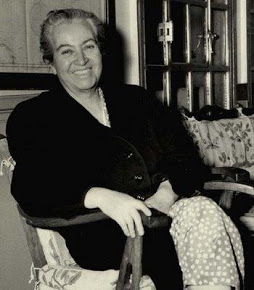 LUCILA GODOY ALCAYAGA  Nacida en Vicuña  el día 7 de abril de 1889. Recibe el  PREMIO NOBEL DE LITERATURA  en 1945 y tardíamente, el PREMIO NACIONAL DE LITERATURA en 1951.remio, cuya escritura no traduce sino teje a contrapunto una vida llena de pasión trágica, de amores que no conocen fronteras, de experiencias vitales límite, de compromiso radical con su tierra patria y con el sueño de América; de compasión, en el sentido etimológico del término --- sentimiento y vivencia compartida ---. Por esta razón, su voz literaria no solo traduce lo que ella vive, sino que forma parte de su propio vivir.  Publicó los siguientes libros: Desolación (Nueva York, 1922). Lecturas para mujeres (México, 1924). Ternura (compilación para niños, Madrid, 1924). Tala (Buenos Aires, 1938). Lagar (Santiago, Chile, 1954). GABRIELA MISTRAL comenzó su vida de adulta a los 16 años, desempeñándose como maestra rural, vocación que de una u otra forma ejerció toda su vida. De maestra rural a maestra normal, a directora de distintos establecimientos educacionales, tanto en provincia como en Santiago. Comisionada por el Estado de Chile, estudiar la reforma educacional en México. Luego es nombrada representante de la Sección de Letras Ibero Americanas (UNESCO), PARA FINALMENTE ASUMIR EL CARGO DE Cónsul de Chile en distintos países y ante las Naciones Unidas hasta el final de su vida. Muere el 10 de enero de 1960.LA TROCADA                                                                                                                Gabriela Mistral ©Así no fue como me amaronY camino como en la infanciaY ando ahora desatentada.Serían aquellos metalesDonde el amor tuvo peana,Serían los duros líquenes,El descampado, la venteada,O los pardos alimentos---piñón, y cardo y avellana---Si me amaban como se odiaY el amor mismo Avergonzaba.  CARLA GUELFENBEIN   Escritora…Manual para señoritas..                                           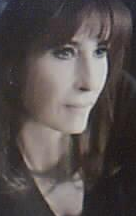 “Cambia lo superficial, cambia también lo profundo, cambia el modo de pensar, cambia todo en este mundo”, cantaba Mercedes Sosa. Y las señoritas no son una excepción. Las señoritas de hoy no son las de antes, ¡por fortuna!, y cada cierto tiempo vale la pena recordarlo, recordarles a las señoritas de hoy y a las futuras que las cosas han cambiado, que ya no necesitan callarse la boca, ni sentarse  a esperar que aparezca su príncipe azul. Los cuentos de hadas son preciosos, pero siempre terminan cuando los protagonistas se casan y “son felices para siempre”. El fin último de una señorita de hoy no es necesariamente casarse, sabe que hay mil opciones abiertas para ella, y sobre todo es consciente de que ese “ siempre”, definitivo y sin fisuras, no existe. PREMIO NACIONAL DE LITERATURA…..  Se da la partida del Premio Nacional de Literatura, según la tradición, este año toca premiar a un poeta. El ganador se conocerá a fines de Agosto, pero ya hay 16 nombres de candidatos confirmados, entre ellos Pedro Lastra, Elicura Chihuailaf, Claudio Bertoni, Carmen Berenguer y Teresa Calderón. Entre publicaciones en el extranjero, llegada popular, representación de algún sector social, todos dicen tener los méritos para suceder a Antonio Skármeta.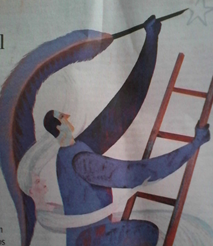 Las  naciones se hacen con ritos. Este ocurre cada dos años; alterna --- por hábito --- entre narrativa y poesía; desata ceremoniales --- y pasiones --- varios;  tiene  reglas escritas y no escritas. El Premio Nacional de Literatura es un rito de Chile SOLO PALABRAS…..  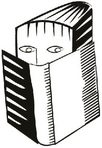 Por Roberto MerinoCuando tenía 21 años, un amigo me preguntó cómo andaban mis relaciones con la escritura. Le dije que tenía problemas con el cómo. Sonriendo, me contestó de inmediato: “Con el cómo, pero no con qué, ¿no es cierto?”. Asentí ante su afirmación, pero mentía. Mis problemas de entonces no tenían sólo que ver con las formas literarias, sino además con un asunto anterior: ignoraba totalmente qué era lo que quería escribir. La conversación 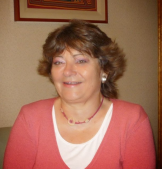 LETRAS EN EL ANDÉN REVISTA LITERARIAGENERAL PICÓ – LA PAMPA - ARGENTINAMIS QUERIDOS PASAJEROS:¡¡BIENVENIDOS AL TREN!!!!!!!!!!!!!La campana repicó y el jefe de la estación dio la señal de partida. La locomotora comenzó a traquetear las vías nos esperaba un querido amigo y un pasajero frecuente estaba en el andén: JORGE CASTAÑEDA. Poeta, escritor y periodista, nacido de padres rionegrinos en la ciudad de Bahía Blanca y radicado en VALCHETA, Provincia de Río Negro.  Tiene publicados 12 libros entre ellos: “La ciudad y otros poemas”, “Poemas breves”, “30 poemas”, “Poemas sureños”, “Sentir patagónico”, “Los atabales del tiempo”, “Valcheta, un pueblo con historia”, “Suma Patagónica”, “Raíces de piquillín”. Ha participado en varias antologías. Es conferencista sobre temas patagónicos. Miembro de la Sociedad Argentina de Escritores y de asociaciones y entidades culturales de Argentina, España, Francia, Italia, Suiza, México, Colombia, Estados Unidos, Brasil, Chile. Es entre otras distinciones Ciudadano Ilustre de Río Negro, Cónsul de Poetas del Mundo y Embajador Universal de la Paz (UNESCO). Traigo hoy sus poemas, que reflejan su querida Patagonia.E Mail: Jorgecastaneda20032000@yahoo.com.ar,JORGE CASTAÑEDA:LA PATAGONIA NO SE VENDELa Patagonia es un gritoDe llamados ancestralesArdido en los pedrerosY vivo en los coironales.Y en los oscuros basaltosDonde gravitó la sangreEntre montañas y leguasSe fue midiendo el coraje.En los cercos de retamaDonde bala el chivarajeY por el Ñireco arribaLa colada en los tendales.Y el viento en los cañadonesCon su mano formidableCompañero del paisanoCurtiendo almas y semblantes.La figura de RiveroLa estampa de Facón GrandeY el cacique CasimiroPiquillín de duro estambre.Con Orkeke y SacamataSeñores del paisanajeSe escribió la PatagoniaCon blasones y linajes.Si todo trafica y  vendeEl mercader en su alardeQue no pase el ColoradoCon su apetito insaciable.Estas tierras de aventurasNo se prestan al pillajeY no son un bien mostrencoPara que las usurpe nadie.CRIS FERNÁNDEZ www.letrasenelanden.blogspot.com Analía Pascaner Queridos amigos: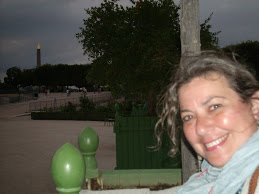 Aquí les envío los enlaces de los textos publicados en la revista con voz propia. En el blog pueden leer a todos los autores incluidos desde inicios de esta publicación literaria.http://www.convozpropiaenlared.blogspot.com.ar/Muchas gracias a cada uno de ustedes: lectores, colaboradores, amigos. Gracias por estar del otro lado de la pantalla.Recordemos no olvidar: “Somos la memoria que tenemos y la responsabilidad que asumimos. Sin memoria no existimos y sin responsabilidad quizá no merezcamos existir” (José Saramago).Deseo que estén muy bien y disfruten de días plenos de armonía, creación y bendiciones.
Editora y Directora de la revista literaria con voz propia http://www.convozpropiaenlared.blogspot.com.arPoemas pertenecen al libro de la autora: El rap de la escuelaÁurea López Quiles
Alicante, EspañaRAP EN EL COLEGorriones en los nidosQue se asustan de ruidosY peces en los ríosQue temen los vertidos.Niños en los colegiosQue no quieren que cierren.Por eso no te calles,Por eso no te cortes,Cuando tú estés en las calles,Pues no quieres recortes,y ponle RAP al cole.Yo sé que no callóUno que se cayó,Y si anda con cayadoYa sigue caminandoY no marcha callando.         POEMAS Y ANTIPOEMAS                                         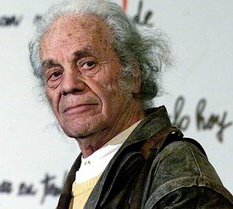 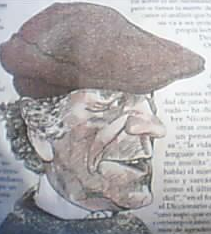                                                        Nicanor Parra Sandoval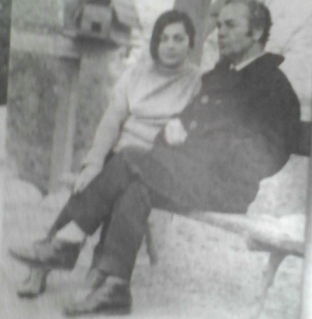 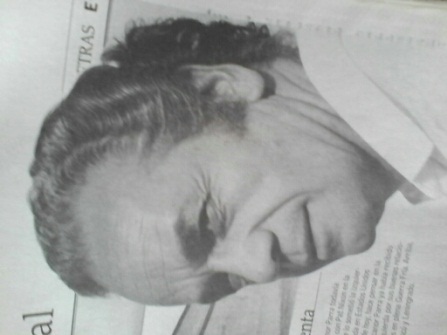 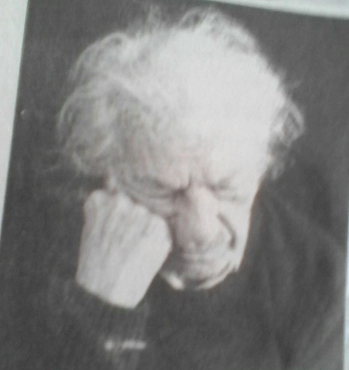   Correspondencia llegada: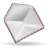 Muchas gracias Manuel..  h s 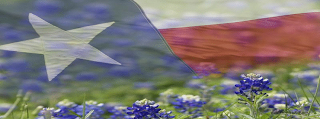 Mis amigos espero que  no dejen de enviarnos sus Poesías, pequeños cuentos, noticias, contactos con otros literatos de vuestra región y país, Concursos Literarios por realizar y cuanto ustedes deseen hacernos llegar……...                     Hasta  la   Próxima                                                                   Eduardo Ureta          REVISTA LITERARIA           Publicación digital       Nº  35  -   2016 – AÑO V                       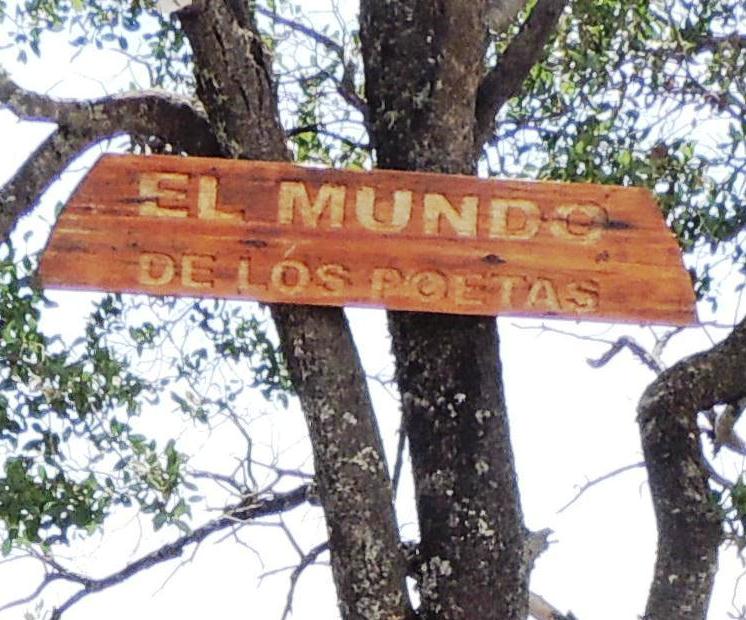 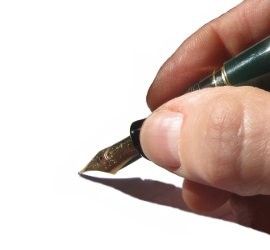 CORINA BRANTE DONOSOLIMACHE  - CHILE  MIS LIBROS ©Mis pequeños y grandes libros, Pacientes y somnolientos me esperan,Para sentir mis manosSobre sus amarillas hojas.Ellos saben del color de mis ojos,De mi sonrisa alegre yDe algunas de mis tardes amargas.Ellos conocieron mis reaccionesCuando en mi niñez, al abrir sus páginasMe contaron historias de hadas y duendes.Y en la adolescencia,La vida de amores sencillos,Lejanos e inciertos.La cruda realidad, en mis tiempos de estudiante,Me hizo estremecer, cuando al leer mi primer libroDe Historia Universal, me enteré de sangrientasBatallas.Libradas en campos y mares del mundo y de mi patria.¡Cuántos suspiros he dejado sobre ellos!¡Cuántas lágrimas furtivas mojaron sus páginasBlancas!¿Ay, mis compañeros de siempre!Mis pequeños y grandes libros,Que me aguardan silenciososPara besar mis manosY dejar mis historias y leccionesEn mi cabeza, hoy poblada de cabellos blancos.MARÍA EUGENIA HERNÁNDEZ  SALAIS        SINALOA  -  MÉXICOBUTÁN ©Habla conmigo río fríoCuéntame  acerca de las lucesSombras y los espíritusSonidos entre las montañas.Cómo pueden ellos ser libresDejar las montañas, volarVolar muy lejos de aquíPor lo menos alrededor del cielo.Cuéntame sobre la mielDulzura breve, obsequio de sedaAlimento de colibrísQue los mantiene a salvo en invierno.Baila conmigo río fríoToma mi mano y muestraQué fácil podemos disfrutarPara después descenderY decir adiós al verano.NELLY SUSANA ROJAS OLIVARESQUILLOTA - CHILE  EL BAÚL DE BARBY ©Lo que tengo para darteLo meteré en un baúlPara qué cuando seas grande…Quieras ser niña otra vez.Pondré sobretodo, amor, Un gran poco de alegría,Una historia conocidaY muchas por conocer.Carcajadas como perlasPara que hagas tus collares,Un viejo reloj sin tiempoY un sable que corte el hambre.Las astas de un viejo renoQue recuerde navidades,El libro de la aventuraY la bota de la vida.Dejaré abierta la tapaPara que encuentres recuerdos;Para que pongas adentroLo que no te pude dar.ENRIQUE GODOY DURANCIUDAD DE GUATEMALA  -  GUATEMALA DEL QUETZAL AL TOCOROCO © La noche se va enredandoEntre recuerdos del albaY la tristeza del tiempoAbre sus ojos al llanto.Las voces de los timbales Me despiden desde el puertoY la nostalgia me invadeAl escuchar un bolero.Cuba, bongós y cancionesAbrazos de mis hermanosY el mar Caribe que meceOtro mar con ilusiones.Guatemala y su marimbaVoz de ancestros milenarios Tradiciones y volcanes.Historias que nos hermananEn el abrazo fraternoDel Quetzal al Tocororo…PEDRO LAZCANOISLAS CANARIAS  -  ESPAÑA  PLÁTICA ©Mi padre se detuvo a la edad de su muerte.Paró el reloj sonoro de las uvasY me dijo: “Muchacho,Esperaré en el tiempo tu llegada”.(Él llamaba muchacho a todo el mundo).Pronto le alcanzaré en su edad inmóvil.Mi padre y yo seremos dos amigosDe igual edad para poder hablarnos.Pues este es el consuelo de los padres:Conversar en la muerteCon los hijos amigos,Porque la vida imponeUn idioma distinto a cada unoY el brevísimo tiempo de aprender nuestros nombresPara saludarnos al pasar...NOHELIA  DUNIA  SARMIENTO ZAMBRANO QUILLOTA  -  CHILE  A MIS HIJOS ©Ojitos de lunaCual gota del rocíoReflejo del almaEn el arroyo dormido.Ojitos de mis  hijosLunita de amorÁbrame sus brazosPara sentir su calor.Ojitos de mi niñoPétalos de florDulzura benditaAmor de mi amor.Ojitos de mi niñaPedazo de mi corazónMe miran con dulzuraMe entregan tu amor.CLAUDIA COSENZO AREQUITO – SANTA FÉ  -  ARGENTINA  OTOÑO ©                                                                      LETRAS EN EL ANDÉN Nº 129   cris pampa - Argentina¿Es acaso el otoño una estación del año?O es el momento exacto donde la naturalezaSe despoja de aquello que la agobiaDejando al descubierto su verdadera esencia.Ese estado donde las hojas secas se deslizanAcariciando  lo invisible, lo imaginado,Lo irreal de lo que nos rodea.Formando parte de una metamorfosisDe colores entre ocres y amarillosDevelando su espíritu oxidado, azafranado.Se va decolorando lentamente,Hasta quedar  en un estado envejecido.Cual un retrato en sepia se proyectaAnte el  entorno, durante el tiempoQue tarda en despertar la primavera.LUIS ALBERTO VILLANUEVA CORTÉSLIMACHE  -  CHILE ACUARIUS ©Entre la soledad de un océano maniatado a la fuerzay una mesa barroca de patas tristesentre la excitación resbaladiza por los escalonesdesabrochando el botón de los pudores cortando con las uñasla cuajada y flemática geografíaentre inciensos como leños apilados en un rincóny la cálida fragancia de tus aromasentre ligeros peces de la humedad como invariables en el sery un pez con la mirada fija en tus coralescomo el espacio en común como la naturaleza protegidacomo un carta a punto del paracaídas y un florilegio de tus besosvaciándose desnudándose tomando el sello de las copas mutablesentre una ventana que no se abre cuando te acaricio con mi piely el aguay los acorralados arrecifesy el acantiladofrente a nosotroscomo una expectativaentre el ser de mi ausencia y tu boca entreabiertaentre las burbujas recientes de la artificiosa pleamary mi guitarra surtida de raíces como un caballo al acecho y mudoentre tu verdoso imperio encasillado y mi secreta preexistenciaJUAN  FRANCISCO  SERRANOCIUDAD DE GUATEMALA  -  GUATEMALA LA SILUETA ©La silueta que dibuja el humo de mi taza de caféMe deja ver el contorno de tus caderasQue una vez tuve entre mis manosY que ahora no es más que una quimera.El calor que emana de mi taza de café,Me recuerda un cálido encuentro con tu cuerpoQue una vez tuve entre mis brazosArropados en sensual abrazo.El aroma perfecto del grano de oro,Atravesando fuertemente mis sentidos,Me recuerda el delicioso aroma de tu peloCorriendo libremente entre mis dedos.Hoy me encuentro soloCon una taza de caféSoñando despiertoCon un amor que nunca fue.ROBERTO  BIANCHIMONTEVIDEO  -  URUGUAY MONTEVIDEO QUE ME ESCONDES ©acá me basta ver llover
para encontrar un hilo
darme cuenta
saber que no es de cerraduras
que me siento seguro
que apenas es de oírte
cuando se asoma la piedra
dice humo
ofrece una naranja en gajosacá me gorjea el ceño
cuando no puedo más
y me desnudo
cuando me siento acorralado
con las manoplas
de los siempre
con las mentiras
de los nunca
acá respiropor eso más allá
siento nostalgia
me embarro en seca
y me registro ajeno
aunque me den torres de lluvia
o cataratas de sonidos
y aprendo
en cualquier sitioque quiero ser y siempre
me remito a tu vientoMILAGROS  MORALES  GARCÍATARAZONA  -  ESPAÑA  ATARDECER GRIS ©Vivo en un atardecer gris, Sin energía,Las brumas negras ocultan el sol decadente Y lo llenan de dudas.Me resisto al vacío, El cielo  se ha ocultado del todoY  me empuja a rendirme.  El horizonte está difuminadoY el caos cada vezSe va acercando más y más Invadiendo el terreno de los sueños, Borrando su camino. Ha crecido la hierba y algunas puertas No se pueden abrir. Se ha generado  des entendimiento,Cada vez pastan menos las ovejasPorque el aullido de los lobos Quita el sabor a la hierba.En el abrevadero de las lágrimas No se quita la sed. Busco señales  en las flores Que brotan de los árboles ajenos A las tragedias de la humanidad, Pero me sirven porque mi ser no es vegetal.Entonces dentro de mí , a tientas, Ahondo a ese instante donde fui una paloma.RICARDO PONCE CASTILLOCOQUIMBO  -  CHILESONRISA ©Esta llega silenciosa,Se apodera férreamenteDe nuestro ser,Combatirla con todas las fuerzasEs inútil, consume vorazmente nuestros delirios,Es como el primer rayo de solIrisando el amanecer,Como el rosicler vespertinoQue nos conduceAl romance furtivo.Indagué buscando la razón:¿Por qué hubo fiesta en mi alma?,¿Por qué florecieron frenéticasLas lámparas de mis ojos?,¿Por qué ya no se puedeEscapar de su prisión?El “patroncito”Usando el mismo gesto,Me dijo:Es un bálsamo poderoso,Cura penas y dolores,Úsalo bien,Aprenderán a llamarlo:“SONRISA”MELANIE  TAYLORCIUDAD DE PANAMÁ  -  PANAMÁ  PETICIONES ©                                                                                                                        POETAS SIGLO XXI ANTOLOGIA POESIA  Fernando Sabido SánchezProtege esta nueva vidaEscucha mi cántico secretoSer inmanente y eternoMadre de todas las fertilidadesDiosa de aguas y vientresSilba tu caracola protectoraCon tu mirada bienhechoraProtege esta nueva vidaEscucha mi cántico, escuchaOculta mi labor de ojos envidiososPermite abonar la promesaEnraizarla firmeVerla crecer hasta convertirseEn serJAVIER  FEBO  SANTIAGOCHICAGO, ILLINOIS, EUALA ALTERNATIVA ©Tolstoi Lo rotunda alternativapenetrante como figaamolada y empuñadapor la mano diestradel que va a la selvay rescata a la tribude morir con el estómagocercado de aireNada desconocidala luz eminentela consagrada equidadlas parábolas de Jesús el Maestrola práctica de León Tolstoini la A mayúsculaen un mundo donde el Estadocercena la vidaAnarquía es amorsentimiento límpidoaperturas de cerrojosjubileo obreroinexistencia estatales donde caen los murosfronterizos y pasan los serescon el pasaporte acorazonadoy con el impuesto en la sonrisaSeremos estirpe lozanade solventes manosy piesEl diccionariono nos defineno nos definiráno tiene dialécticaSabiduría y Anarquíariman y sé por quéELISEO LEÓN  PRETELLHOUSTON,  TEXAS   -  ESTADOS UNIDOS  AMOR… SIN TIEMPO © *Poeta internacional peruano 
“Ciudad Satelital”
Mayo, 2016(QUINTETO ALEJANDRINO)Rima entrelazada y escondidaNo sé porque preguntas, si te amo todavía,Para mí no hay un día, no esté pensando en ti.Te amo y me convencí, podría cambiar mi historia,Mi infierno ahora es gloria, tú mi fe y esperanza,Como el sol cuando alcanza, el perfil de un rubí.☼☼☼En mis horas contigo, qué feliz me sentí,De tu boca aprendí, cuando el beso es sincero.Me tienes aquí entero, dispuesto, indivisible,Mi amor indescriptible, todo te pertenece,Tu alma bien lo merece, así…, de  verdadero.☼☼☼Te quedasteis en mi alma, como nube de EneroSentido amor primero, tormenta y vendaval.El fango mundanal, no ha manchado el recuerdo,El tiempo raudo o lerdo, no ha podido borrarteAquí vas a quedarte, por siempre y sin  final.Derechos reservadosTodo transcurre y avanza, más esa ilusión sentida,
quieta, media `     adormecida, duerme, pero no descansa. ELPDIONISIO   MANZO  BARBOZAQUILLOTA  -  CHILE PRIMER VIAJE ©Ayer colgué mi camisa blanca…Me senté desnudo en la humedad de tu vientre.Levanté mi mano hacia los cerros…Refresqué mis ojos de luna y estrellas.Me envolví de viento y caminé…Corrí y rodé por los ladridos de la tarde…Por el silencio del planeta…Por los sueños de otros pueblos.RENÁN PONCE VICENCIOOLMUÉ  -  CHILE PLANETA CIEGO ©Ese cielo que no es cieloAgrega a estas alas su infinitoMe asombra su espesuraHecha de nada como el aguaY en ese oleaje íntimoPoblado de preguntas,El hombre es segundo de vidaExtraviado en el centro del mundo,Ese planeta ciego que busca su universoHILADA AUGUSTA SCHIAVONIINRIVILLE, BUENOS AIRES  -  ARGENTINA          RENACER ©Quiero cruzarel espacio verdelleno de verde frescordonde el horizonte libremuestreun futuro inesperado,Todo por elegir.Quiero el mañana,soñar sus caminos,tratar de adivinarloscomo un niño impávidoe ignorar la muerteque se viene dando tumbosy ver junto a tu espacioun imprevisible porvenirVICTORIA PAEZ BOGGIONISANTIGO  - CHILE QUINTA REGIÓN ©Quilpué, bella ciudad de sol y frutasDe buen clima y recodos pintorescos,Belloto encerrado entre colinas,Ofrece su amistad, su buena chicha. Villa Alemana, de eterna juventud,Por su clima, sus platos y refrescos,El turista disfruta en plenitudLimache, los gemelos florecieronAl nacer las minas de oro.Aldea de recreo de los porteñosEn el siglo dieciséis, si bien añoro.Villa Alegre antiguamente se llamabaPor la alegría de mujeres y paseos.Por caminos que a Olmué y Granizo llevanA hosterías veraniegas y de recreo.Vino de Queronque debe beberEl turista que al hermoso cono AndinoDe Cerro La Campana ha de ascenderQuillota, antigua ciudad de conventosAhora urbe educacional, al entender,Sede de la Escuela de Caballería,Campo de equitación de alta escuelaInternacionalmente conocida..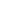 Agradecemos infinitamente, los envíos de videos, noticias y tantas otras cosas hermosas de España y ojalá que siga haciéndolo.